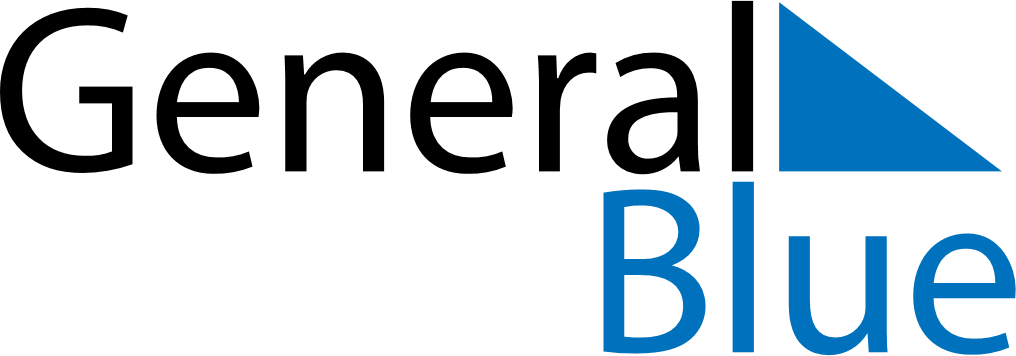 June 2022June 2022June 2022June 2022ChinaChinaChinaMondayTuesdayWednesdayThursdayFridaySaturdaySaturdaySunday123445Children’s DayDragon Boat Festival6789101111121314151617181819202122232425252627282930